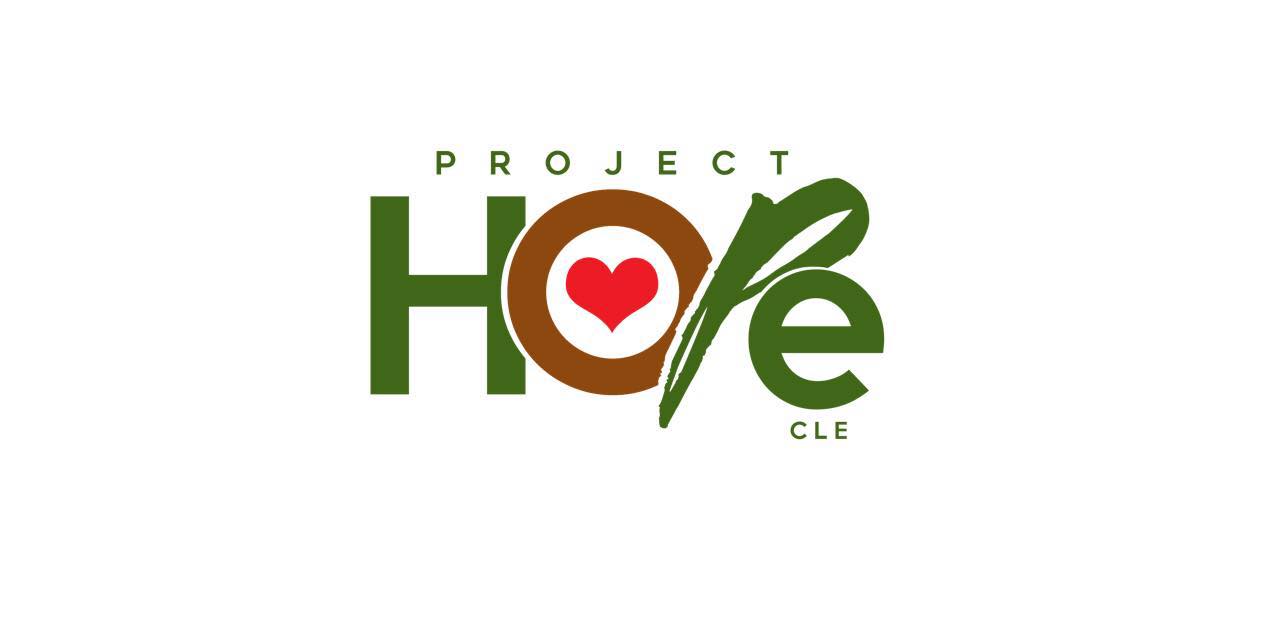 2023 - 2024 LILLIE MAE HARRIS MEMORIAL SCHOLARSHIP GUIDELINESProject Hope CLE is a 501 (c) (3) organization, whose mission is to provide hope for the hopeless and help for the helpless.  We are also academically focused, providing financial support to scholars in Grades 6 thru 8, who wish to compete via the Project Hope CLE Essay Contest.  As such, we are proud to announce the awarding of three $250.00 scholarships, to be awarded for the 2023-2024 academic year.  In order to apply for the Project Hope CLE Scholarship, candidates must:Be a student of a public, charter or private school, with a grade point average of, at least, 2.5.Be enrolled as a 6th, 7th or 8th Grade Scholar in one of the afore mentioned learning communities.Have verifiable community service or volunteer hours, as deemed acceptable by applicant’s school, church or civic organization.Preferable (but not necessary) is an active participant in a local church or youth ministry.Complete the attached application and include a one-page essay, (no more than 2 pages),  based on your choice of the following topics:Describe how you have demonstrated leadership ability, both, in and out of schoolHow do you see yourself in 10 years?If you could meet with any person, (living or deceased), for an hour, who would it be and what would you say to them.ESSAY FORMATPlease adhere to the following guidelines for constructing your essay:Double-spacedTimes New Roman Font12 point fontOne-inch margins, (top, bottom, and side)Essays should clearly provide an assertive claim that successfully addresses the chosen topic. Please be explicit in your writing.Praying for your success,Donald Graham, Jr. CEO and FounderProject Hope CLEPROJECT HOPE CLE LILLIE MAE HARRIS MEMORIAL SCHOLARSHIP (Grades 6-8) A P P L I C A T I O N     F O R MName of Student: ______________________________________________________________________Address: __________________________________________ City/State/Zip: _______________________  Phone: (_____) _________________ Birth Date: ________________ GPA: _____________ Jr. High School: _______________________________________________ Grade:________ Personal E-mail: ______________________________________________________________________List any awards and/or scholarships you have received. __________________________________________________________________________________ __________________________________________________________________________________ __________________________________________________________________________________List any volunteer experiences over the past two years. (Include name of organization) ___________________________________________________________________________________ ___________________________________________________________________________________ ___________________________________________________________________________________ Are you affiliated with any church, ministry or youth group?  	 YES             NOIf yes, please include name: ____________________________________________________________INQUIRIES MAY BE MADE TO:projecthopecle@gmail.comADDITIONAL INFORMATIONPlease include, your application, essay, and verification of your current GPA.  This can be verified through your grade report (report card) or a copy of your transcript.Applications may be emailed to:  PROJECTHOPECLE@gmail.comIn the event that email is not a viable option, please mail to:                                     ATTN: Scholarship Committee                                      PROJECT HOPE CLE                                     PO Box 201352                                     Cleveland, OH  44120Recipients will be awarded their scholarships on Saturday, May 18, 2024 at the Project Hope CLE Fundraising Gala!Application deadline April 1, 2024